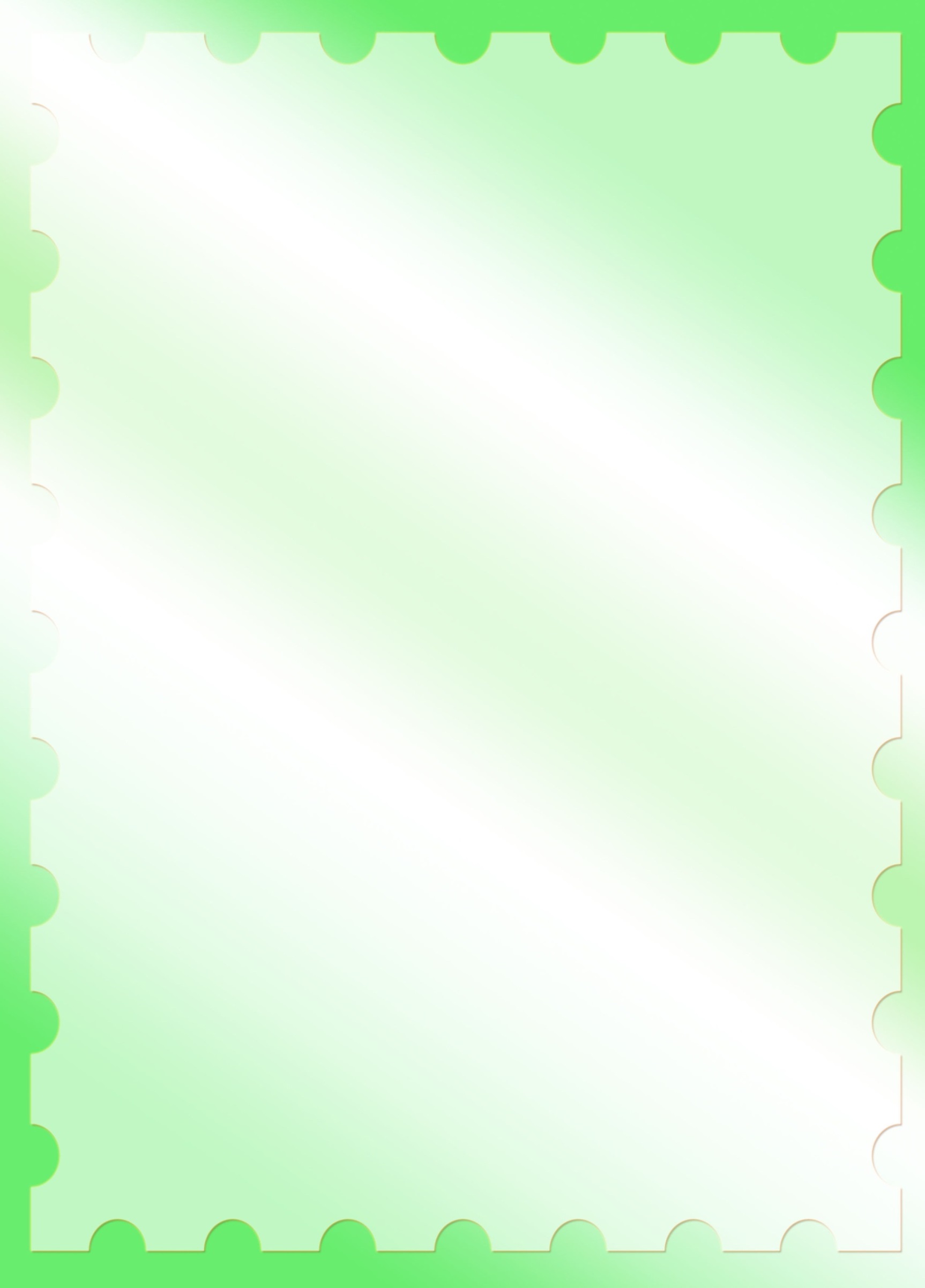 Муниципальное  автономное образовательное  учреждение   детский  сад  № 327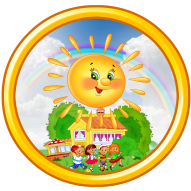 Мастер-класс для педагогов «Подвижные игры»Сегодня мы поговорим о том, как организовать игровую деятельность ребенка. Мы постараемся разобраться, что значит игра в жизни детей, как научить детей самостоятельно играть и как правильно организовать совместную игру. Ведь это является важным условием при переходе ребенка в школу и общении его со сверстниками, это признак правильного развития ребенка.Игра – основной вид деятельности ребенка дошкольного возраста, одна из характерных закономерностей детского развития. В игре ребенок живет действиями и чувствами изображаемого героя. Дети не играют молча. Даже тогда, когда ребенок один, он разговаривает с игрушкой, ведет диалог с воображаемым участником игры.Подвижным играм присущи образовательные задачи. Игра оказывает большое воздействие на формирование личности, поскольку в ней проявляются и развиваются умения анализировать, сопоставлять, обобщать и делать выводы. Правила и двигательные действия подвижной игры создают у играющих верные представления о безопасном поведении в реальной жизни, закрепляют в их сознании представления о существующих в обществе отношениях между людьми.Кроме того, подвижные игры расширяют общий кругозор детей, стимулируют использование знаний об окружающем мире, человеческих поступках, поведении животных; пополняют словарный запас; совершенствуют психические процессы.Таким образом, в подвижной игре реализуется не только область «Физическое развитие», но и другие образовательные области, соответствующие федеральным государственным требованиям.Практическая значимость: Данный мастер-класс может быть интересен педагогам, работающим по теме экспериментирования и поисковой деятельности детей. Воспитатель, использующий экспериментирование в своей работе, найдет для себя что-то новое, а неработающий, поймет насколько это интересное и увлекательное занятие игры с детьми.Все игры индивидуальны и требуют индивидуального подхода, но есть общие правила организации игры:• Игра не должна включать даже малейшую возможность риска, угрожающего здоровью ребенка.• Игра требует чувства меры и осторожности. Она не должна быть излишне азартной.• Заканчивайте игру ярко, эмоционально, результативно — победа, поражение, ничья.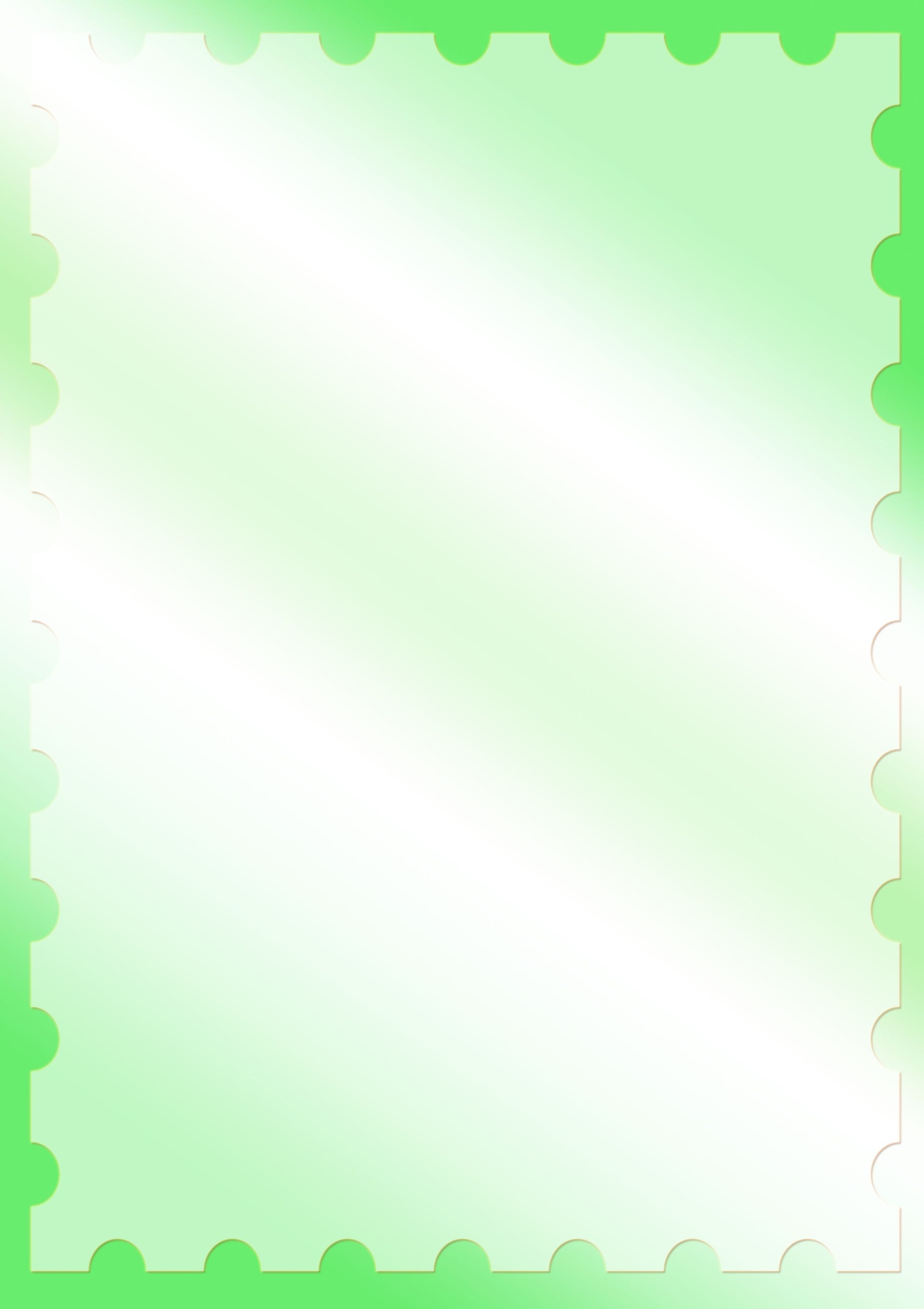 • Помните, что состязательность в игре — это не самоцель, а лишь средство индивидуального самовыражения каждого ребенка.Сбор детей на игру. Старшие дошкольники любят и умеют играть. Для сбора детей на игру и создания интереса можно договориться о месте и о сигнале сбора задолго до начала игры, собрать при помощи зазывалок («Раз, два, три, четыре, пять – всех зову я поиграть); поручить отдельным детям собрать остальных в установленный ограниченный срок (например, пока звучит мелодия); использовать звуковые и зрительные ориентиры; использовать сюрпризы-задания: например, играть будет тот, кто сумеет пробежать под вращающейся скакалкой. Объяснение правил. Предварительное объяснение правил игры происходит с учетом возрастных психологических возможностей детей. Это учит их планировать свои действия. Принципиально важной является последовательность объяснений: назвать игру и ее замысел, кратко изложить ее содержание, подчеркнуть правила, напомнить движения (если нужно), распределить роли, раздать атрибуты, разместить играющих на площадке, начать игровые действия. Если игра знакома детям, то вместо объяснения нужно вспомнить вместе с детьми правила. Если игра сложная, то не рекомендуется сразу же давать подробное объяснение, а лучше сначала объяснить главное, а затем по ходу игры все детали. Распределение ролей. Роли определяют поведение детей в игре. Выбор на главную роль дети должны воспринимать как поощрение. Существует несколько способов выбора водящего: назначает воспитатель, обязательно аргументируя свой выбор; с помощью считалки (предупреждают конфликты); при помощи «волшебной палочки»; с помощью жеребьевки; водящий может выбрать себе замену. Все названные приемы используются, как правило, в начале игры. Для назначения нового водящего основным критерием является качество выполнения движений и правил. Руководство игрой. Воспитатель руководит игрой, наблюдая за ней со стороны. Но иногда воспитатель участвует в игре, если, например, по условиям игры требуется соответствующее число играющих. Делает замечания нарушившему правила, подсказывает действия растерявшемуся, подает сигналы, помогает сменить водящих, поощряет детей, следит за действиями детей и не допускает статических поз (сидение на корточках, стояние на одной ноге), регулирует физическую нагрузку, которая должна увеличиваться постепенно. Замечания о неправильном выполнении правил отрицательно сказываются на настроении детей. Поэтому делать замечания надо в доброжелательной форме. Подведение итога. При подведении итога игры воспитатель отмечает тех, кто проявил ловкость, быстроту, соблюдал правила. Называет тех, кто нарушал правила. Воспитатель анализирует, как удалось достичь успеха в игре. Подведение итогов игры должно проходить в интересной и занимательной форме. К обсуждению проведенной игры надо привлекать всех детей, это приучает их к анализу своих поступков, вызывает более сознательное отношение к выполнению правил игры.Вот несколько подвижных игр:ПОЙМАЙ КОМАРА  (младшая группа)Задачи: Развивать у детей умение согласовывать движения со зрительным сигналом, упражнять детей в прыжках (подпрыгивание на месте).Описание: Играющие становятся по кругу, на расстоянии вытянутых рук, лицом к центру. Воспитатель находится в середине круга. Он держит в руках прут длиной – 1- 1,2 метра с привязанным на шнуре картонным комаром. Длина шнура – 50 см. Воспитатель обводит прутом, «кружит комара», немного выше головы играющих. Когда комар летит над головой, ребенок подпрыгивает, стараясь его поймать. Тот, кто схватит комара, говорит «Я поймал!». Затем воспитатель снова обводит прутом круг.Правила:Ловить комара можно только обеими руками и подпрыгивая на двух ногах.Ловить комара нужно не сходя с места.Варианты: Можно бежать впереди, держа в руках прут с комариком, дети бегут его догонять.САМОЛЕТЫ    (средняя группа)Задачи: Развивать у детей ориентировку в пространстве, закрепить навык построения в колонну. Упражнять в беге.Описание: Дети строятся в 3-4 колонны в разных местах площадки, которые отмечаются флажками. Играющие изображают летчиков на самолетах. Они готовятся к полету. По сигналу воспитателя «К полету готовься!» дети кружат согнутыми в локтях руками – заводят мотор. «Летите!» - говорит воспитатель. Дети поднимают руки в стороны и летят врассыпную, в разных направлениях. По сигналу воспитателя «На посадку!» - самолеты находят свои места и приземляются, строятся в колонны и опускаются на одно колено. Воспитатель отмечает, какая колонна построилась первой.Правила:Играющие должны вылетать после сигнала воспитателя «Летите!».По сигналу воспитателя «На посадку!» - играющие должны возвратиться в свои колонны, на те места, где выложен их знак (поставлен флажок).Варианты: Пока самолеты летают, поменять местами флажки, унести на противоположную сторону. Менять ведущих в колоннах.ЛОВИШКИ С ЛЕНТАМИ (старшая группа)Задачи: Развивать у детей ловкость, сообразительность. Упражнять в беге с увертыванием, в ловле и в построении в круг.Описание: Играющие строятся по кругу, каждый получает ленточку, которую он закладывает сзади за пояс или за ворот. В центре круга- ловишка. По сигналу «беги» дети разбегаются, а ловишка стремится вытянуть у кого-нибудь ленточку. Лишившийся ленточки отходит в сторону. По сигналу «Раз, два, три, в круг скорей беги», дети строятся в круг. Ловишка подсчитывает количество ленточек и возвращает их детям. Игра начинается с новым ловишкой.Правила: Ловишка должен брать только ленту, не задерживая играющего. Играющий, лишившийся ленты, отходит в сторону.Варианты: Выбрать двух ловишек. У присевшего играющего нельзя брать ленту. Играющие пробегают по «дорожке», «мостику», перепрыгивая через «кочки».